Неделя популяризации потребления овощей и фруктов 13.02 – 19.02.2023 г.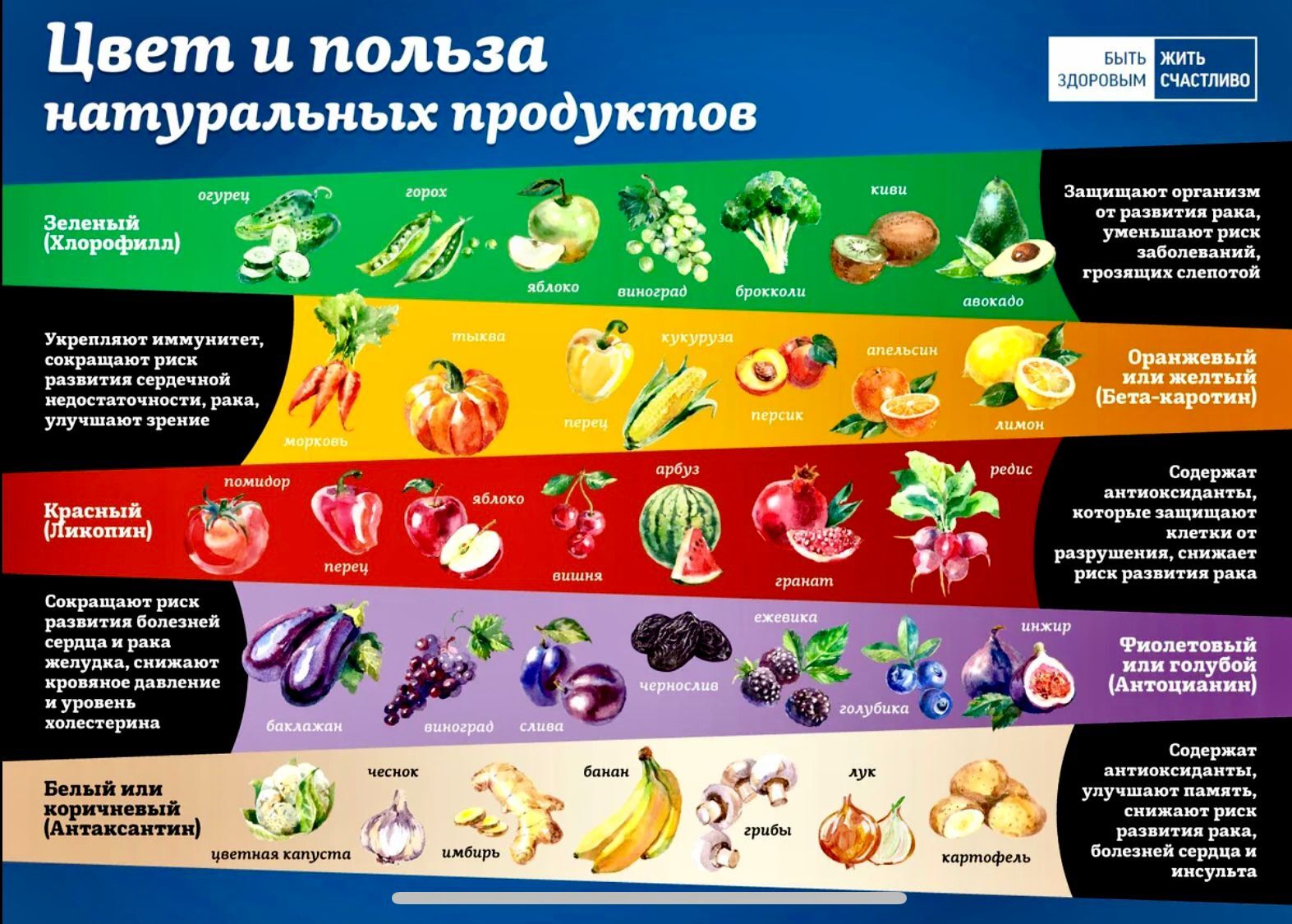 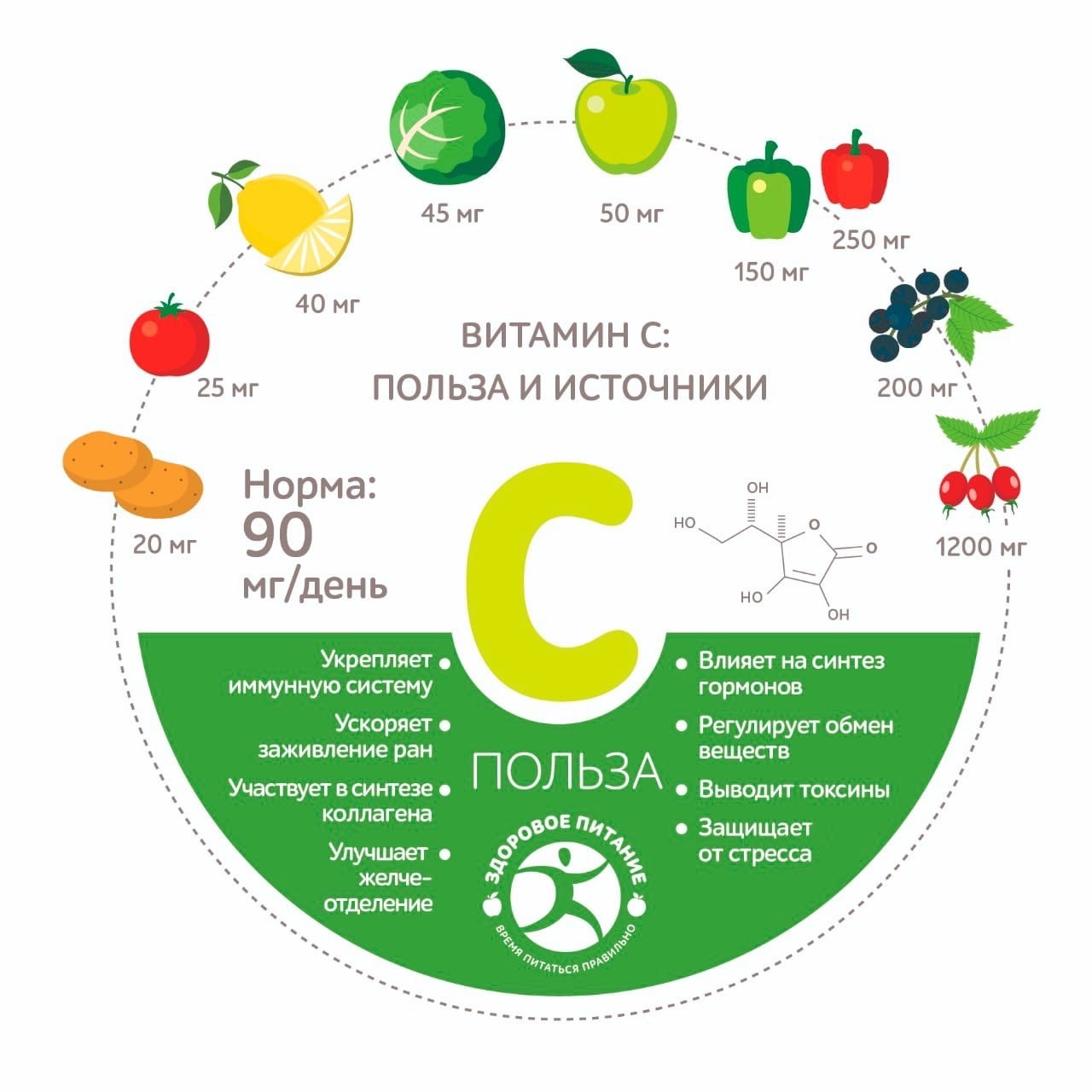 